Уважаемые жители и гости сельского поселения!Администрация сельского поселения напоминает что, купание в необорудованных местах запрещено!Просим родителей не оставлять без присмотра, не допускать нахождение несовершеннолетних детей рядом с водоемами!УВАЖАЕМЫЕ РОДИТЕЛИ!Безопасность жизни детей на водоемах во многих случаях зависит ТОЛЬКО ОТ ВАС!В связи с наступлением жаркой погоды, в целях недопущения гибели детей на водоемах в летний период обращаемся к Вам с убедительной просьбой: провести разъяснительную работу о правилах поведения на природных и искусственных водоемах и о последствиях их нарушения. Этим Вы предупредите несчастные случаи с Вашими детьми на воде, от этого зависит жизнь Ваших детей сегодня и завтра.Помните! Только неукоснительное соблюдение мер безопасного поведения на воде может предупредить беду.В сельском поселении установлены знаки запрещающие купание на прудах в с.Тукаево, и в с.Кальшали 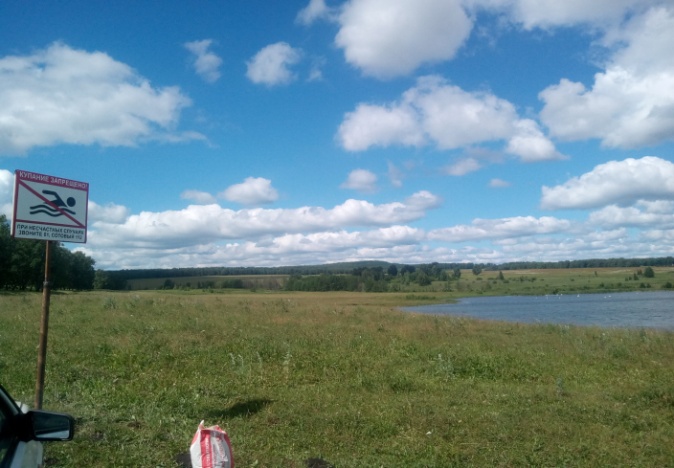 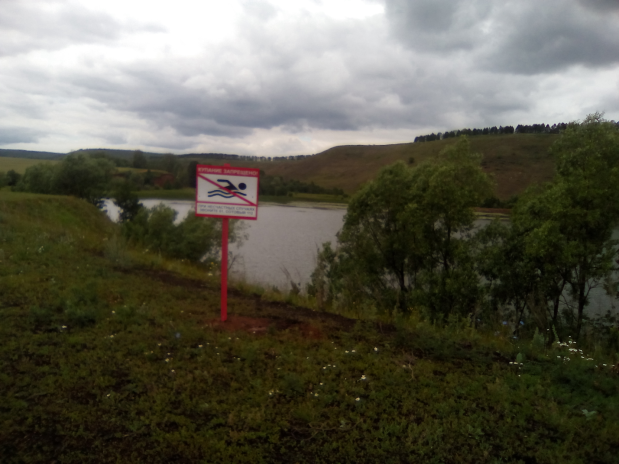 Безопасность жизни детей на водоемах во многих случаях зависит ТОЛЬКО ОТ ВАС!ПАМЯТКА ПО МЕРАМ БЕЗОПАСНОСТИ ПРИ КУПАНИИ                           В ВОДОЕМАХНа водоемах запрещается:*купание на водных объектах, оборудованных предупреждающими аншлагами «КУПАНИЕ ЗАПРЕЩЕНО!»* купание в необорудованных, незнакомых местах;* заплывать за буйки, обозначающие границы плавания;* подплывать к моторным, парусным судам, весельным лодкам и к другим плавсредствам;* прыгать в воду с катеров, лодок, причалов, а также сооружений, не приспособленных для этих целей;* купаться в состоянии алкогольного опьянения;* играть с мячом и в спортивные игры в не отведенных для этих целей местах, а также допускать в воде шалости, связанные с нырянием и захватом купающихся;* подавать крики ложной тревоги;* плавать на досках, бревнах, лежаках, автомобильных камерах, надувных матрацах.* катание на неприспособленных для этого средствах, предметах.* запрещено одиночное купание детей без присмотра;* не умеющим плавать купаться только в специально оборудованных местах глубиной не более 1-2 метра!ПАМЯТКАЕСЛИ ТОНЕТ ЧЕЛОВЕК:Сразу громко зовите на помощь: «Человек тонет!»·Попросите вызвать спасателей и «скорую помощь».·Бросьте тонущему спасательный круг, длинную веревку с узлом на конце.·Если хорошо плаваете, снимите одежду и обувь и вплавь доберитесь до тонущего. Заговорите с ним. Если услышите адекватный ответ, смело подставляйте ему плечо в качестве опоры и помогите доплыть до берега. Если же утопающий находится в панике, схватил вас и тащит за собой в воду, применяйте силу. Если освободиться от захвата вам не удается, сделайте глубокий вдох и нырните под воду, увлекая за собой·спасаемого. Он обязательно отпустит вас. Если утопающий находится без сознания, можно транспортировать его до берега, держа за волосы.ЕСЛИ ТОНЕШЬ САМ:Не паникуйте.·Снимите с себя лишнюю одежду, обувь, кричи, зови на помощь.·Перевернитесь на спину, широко раскиньте руки, расслабьтесь, сделайте несколько глубоких вдохов.·Прежде, чем пойти купаться, не забудьте взять с собой английскую булавку. Она поможет вам, если в воде начнутся судороги. Если же у вас свело ногу, а булавки при себе нет, ущипните несколько раз икроножную мышцу. Если это не помогает, крепко возьмитесь за большой палец ноги и резко выпрямите его. Плывите к берегу.Вы захлебнулись водой:не паникуйте, постарайтесь развернуться спиной к волне;·прижмите согнутые в локтях руки к нижней части груди и сделайте несколько резких выдохов, помогая себе руками;·затем очистите от воды нос и сделайте несколько глотательных движений;·восстановив дыхание, ложитесь на живот и двигайтесь к берегу;·при необходимости позовите людей на помощь.·ПАМЯТКАПРАВИЛА ОКАЗАНИЯ ПОМОЩИ ПРИ УТОПЛЕНИИ:1. Перевернуть пострадавшего лицом вниз, опустить голову ниже таза.2. Очистить ротовую полость.3. Резко надавить на корень языка.4. При появлении рвотного и кашлевого рефлексов - добиться полного удаления воды из дыхательных путей и желудка.5. Если нет рвотных движений и пульса - положить на спину и приступить к реанимации (искусственное дыхание, непрямой массаж сердца). При появлении признаков жизни - перевернуть лицом вниз, удалить воду из легких и желудка.6. Вызвать “Скорую помощь”.Если человек уже погрузился в воду, не оставляйте попыток найти его на глубине, азатем вернуть к жизни. Это можно сделать, если утонувший находился в воде не более 6 минут.НЕЛЬЗЯ:ОСТАВЛЯТЬ ПОСТРАДАВШЕГО БЕЗ ВНИМАНИЯ (в любой момент может произойти остановка сердца);САМОСТОЯТЕЛЬНО ПЕРЕВОЗИТЬ ПОСТРАДАВШЕГО, ЕСЛИ ЕСТЬ ВОЗМОЖНОСТЬ ВЫЗВАТЬ СПАСАТЕЛЬНУЮ СЛУЖБУ.Помните! Только неукоснительное соблюдение мер безопасного поведения на воде может предупредить беду.ПАМЯТКАОСНОВНЫЕ ПРАВИЛА БЕЗОПАСНОГО ПОВЕДЕНИЯ НА ВОДЕ.Водоемы являются опасными в любое время года. Летом они опасны при купании и пользовании плавсредствами. Опасность чаще всего представляют сильное течение(в том числе подводное), глубокие омуты и подводные холодные ключи.Летом на водоемах следует соблюдать определенные правила безопасного поведения.Во-первых, следует избегать купания в незнакомых местах, специально не оборудованных для этой цели.Во-вторых, при купании запрещается:заплывать за границы зоны купания;подплывать к движущимся судам, лодкам, катерам, катамаранам, гидроциклам;нырять и долго находиться под водой;прыгать в воду в незнакомых местах, с причалов и др. сооружений, не приспособленных для этих целей;долго находиться в холодной воде;купаться на голодный желудок;проводить в воде игры, связанные с нырянием и захватом друг друга;плавать на досках, лежаках, бревнах, надувных матрасах и камерах (за пределы нормы заплыва);подавать крики ложной тревоги;приводить с собой собак и др. животных.Необходимо уметь не только плавать, но и отдыхать на воде.Наиболее известные способы отдыха:Лечь на воду спиной, расправив руки и ноги, расслабиться и помогая себе удержаться в таком положении, сделать вдох, а затем после паузы-медленный выдох.Если во время купания свело ногу, надо позвать на помощь, затем погрузиться с головой в воду, сильно потянуть ногу на себя за большой палец, а затем распрямить ее.Если не имеешь навыка в плавание, не следует заплывать за границы зоны купания, это опасно для жизни.